危险废物产生单位信息公开监督举报热线：12369                                             潍坊市生态环境局昌乐分局监制企业名称：潍坊振兴日升化工有限公司地址：山东省潍坊市昌乐县朱刘街道团结路25号法人代表：徐子宁             电话：0536-6775198环保负责人：刘增光           电话： 13562630955危险废物产生规模：10（含）-100吨/年危险废物贮存设施数量：仓库2处，储罐0处贮存设施建筑面积（容积）：仓库： 50  平方米，储罐0升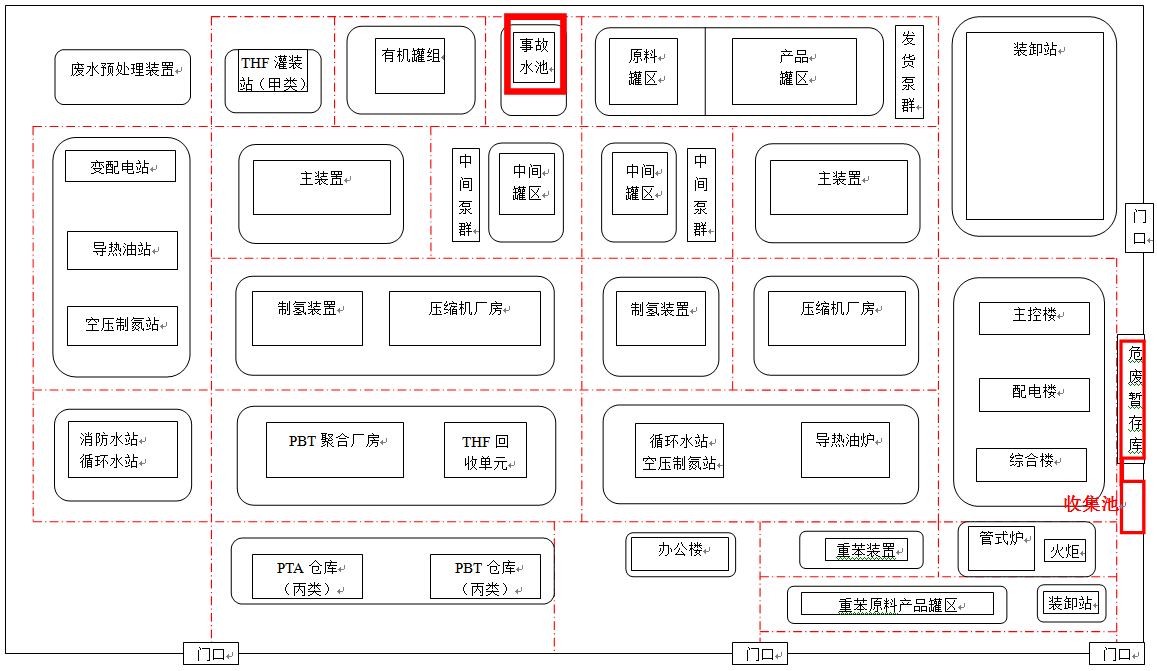 厂区平面布置图危废名称危废代码产生来源危险特性污染防治措施去向废导热油HW08 (900-249-08)导热油炉更换导热油易燃性防雨、防流失、防渗漏委托处置废润滑油HW08(900-217-08)设备润滑更换易燃性、毒性防雨、防流失、防渗漏委托处置废活性炭HW49（900-039-49）制氢装置更换及油气回收装置更换易燃性、毒性防雨、防晒、防扬散委托处置废催化剂HW46（900-037-46）苯加氢装置300#毒性防雨、防晒、防扬散委托处置苯渣HW11（900-013-11）苯加氢装置300#易燃性、毒性防雨、防流失、防渗漏委托处置聚合物HW13（265-101-13）PBT装置缩聚工序毒性防雨、防晒、防扬散委托处置废包装桶（钛酸四丁酯）HW49（900-041-49）拆包装毒性防雨、防晒委托处置废导热油桶HW08(900-249-08)导热油炉更换导热油易燃性、毒性防雨、防晒委托处置废试剂瓶HW49(900-047-49)化验过程腐蚀性、易燃性、毒性防雨、防晒委托处置废油桶HW08(900-249-08)设备维护保养易燃性、毒性防雨、防晒委托处置废油漆桶HW49(900-041-49)防腐腐蚀性、易燃性、毒性防雨、防晒委托处置BDO残液HW11（900-013-11）PBT装置酯化工序易燃性、毒性防雨、防流失、防渗漏委托处置